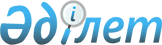 2022-2024 жылдарға арналған Ақжар аудандық бюджетін бекіту туралыСолтүстік Қазақстан облысы Ақжар аудандық мәслихатының 2021 жылғы 24 желтоқсандағы № 13-1 шешімі. Қазақстан Республикасының Әділет министрлігінде 2021 жылғы 31 желтоқсанда № 26323 болып тіркелді.
      Ескерту. 01.01.2022 бастап қолданысқа еңгізіледі - осы шешімнің 14-тармағымен.
      Қазақстан Республикасының Бюджет кодексінің 75 бабына, Қазақстан Республикасының "Қазақстан Республикасындағы жергілікті мемлекеттік басқару және өзін-өзі басқару туралы" Заңының 6-бабына сәйкес Солтүстік Қазақстан облысының Ақжар аудандық мәслихаты ШЕШТІ:
      1. 2022-2024 жылдарға арналған Ақжар аудандық бюджеті осы шешімге тиісінше 1, 2 және 3 қосымшаларға сәйкес, оның ішінде 2022 жылға келесі көлемдерде бекітілсін:
      1) кірістер – 5 388 301,2 мың теңге:
      салықтық түсімдер – 415 247,8 мың теңге;
      салықтық емес түсімдер – 7 640,4 мың теңге;
      негізгі капиталды сатудан түсетін түсімдер – 1 026 мың теңге;
      трансферттер түсімі – 4 964 387 мың теңге;
      2) шығындар – 5 509 906,2 мың теңге;
      3) таза бюджеттік кредиттеу – 91 619,2 мың теңге:
      бюджеттік кредиттер – 142 429 мың теңге;
      бюджеттік кредиттерді өтеу – 50 809,8 мың теңге;
      4) қаржы активтерімен операциялар бойынша сальдо – 0 теңге:
      қаржы активтерін сатып алу – 0 теңге;
      мемлекеттің қаржы активтерін сатудан түсетін түсімдер - 0 теңге;
      5) бюджет тапшылығы (профициті) – -213 224,2 мың теңге;
      6) бюджет тапшылығын қаржыландыру (профицитін пайдалану) – 213 224,2 мың теңге:
      қарыздар түсімі – 142 429 мың теңге;
      қарыздарды өтеу – 73 469,8 мың тенге;
      бюджет қаражатының пайдаланылатын қалдықтары – 144 265 мың теңге.
      Ескерту. 1-тармақ жаңа редакцияда - Солтүстік Қазақстан облысы Ақжар аудандық мәслихатының 03.03.2022 № 15-1 (01.01.2022 бастап қолданысқа енгізіледі); 11.04.2022 № 18-2 (01.01.2022 бастап қолданысқа енгізіледі) ;06.05.2022 № 19-2 (01.01.2022 бастап қолданысқа енгізіледі) шешімдерімен; 29.09.2022 № 24-1 (01.01.2022 бастап қолданысқа енгізіледі) ; 22.11.2022 № 26-1 (01.01.2022 бастап қолданысқа енгізіледі) шешімдерімен.


      2. 2022 жылға арналған аудандық бюджетінің кірістері Қазақстан Республикасының Бюджет кодексіне сәйкес келесі салықтық түсімдер есебінен қалыптастырылатыны белгіленсін:
      Мемлекеттік кірістер органында тіркеу есебіне қою кезінде мәлімделген ауылдың аумағында орналасқан жеке тұлғалар дербес салық салуға жататын кірістер бойынша жеке табыс салығын қоспағанда, облыстық мәслихат белгілеген кірістерді бөлу нормативтері бойынша жеке табыс салығы:
      дара кәсіпкер, жекеше нотариус, жеке сот орындаушысы, адвокат, кәсіпқой медиатор үшін – тұрған жері;
      қалған жеке тұлғалар үшін – тұрғылықты жері орналасқан жеке тұлғалар дербес салық салуға жататын кірістер бойынша жеке табыс салығын қоспағанда, облыстық мәслихат белгілеген кірістерді бөлу нормативтері бойынша жеке табыс салығы;
      Қазақстан Республикасының заңдарына сәйкес бірыңғай жиынтық төлемді төлеген жеке тұлғалардан облыстық мәслихат белгілеген кірістерді бөлу нормативтері бойынша алынатын жеке табыс салығы;
      облыстық мәслихат белгілеген кірістерді бөлу нормативтері бойынша әлеуметтік салық;
      ауылдық округтің аумағындағы осы салықты салу объектілері бойынша жеке тұлғалардың мүлкіне салынатын салықты қоспағанда, жеке және заңды тұлғалардың, дара кәсіпкерлердің мүлкіне салынатын салық;
      ауылдың аумағындағы жер учаскелеріне жеке және заңды тұлғалардан алынатын, елдi мекендер жерлерiне салынатын жер салығын қоспағанда, жер салығы;
      бірыңғай жер салығы;
      мыналардан:
      тұрғылықты жері ауылдың аумағындағы жеке тұлғалардан;
      өздерінің құрылтай құжаттарында көрсетілетін тұрған жері ауылдың аумағында орналасқан заңды тұлғалардан алынатын көлік құралдары салығын қоспағанда, көлік құралдары салығы;
      мыналарға:
      Қазақстан Республикасының аумағында өндірілген спирттің барлық түріне;
      Қазақстан Республикасының аумағында өндірілген алкоголь өніміне;
      Қазақстан Республикасының аумағында өндірілген құрамындағы этил спиртінің көлемі 0,5 пайыздан аспайтын сыраға;
      Қазақстан Республикасының аумағында өндірілген темекі бұйымдарына;
      Қазақстан Республикасының аумағында жасалған жеңіл автомобильдерге (мүгедектер үшін арнайы арналған қолмен басқарылатын немесе қолмен басқаруға бейімделген автомобильдерден басқа);
      бензинге (авиациялық бензинді қоспағанда) және дизель отынына акциздер;
      жер учаскелерін пайдаланғаны үшін төлемақы;
      қызметтің жекелеген түрлерімен айналысу құқығы үшін лицензиялық алым;
      қызметтің жекелеген түрлерiмен айналысуға лицензияларды пайдаланғаны үшін төлемақы;
      коммерциялық ұйымдар болып табылатын заңды тұлғаларды, олардың филиалдары мен өкілдіктерін қоспағанда, заңды тұлғаларды мемлекеттік тіркегені және филиалдар мен өкілдіктерді есептік тіркегені, сондай-ақ оларды қайта тіркегені үшін алым;
      көлік құралдарын мемлекеттік тіркегені, сондай-ақ оларды қайта тіркегені үшін алым;
      жылжымалы мүлік кепілін және кеменің немесе жасалып жатқан кеменің ипотекасын мемлекеттік тіркегені үшін алым;
      республикалық бюджет есебіне жазылатын консулдық алымнан және мемлекеттік баждардан басқа, мемлекеттік баж.
      3. 2022 жылға арналған аудандық бюджеттің кірістері келесі салықтық емес түсімдер есебінен қалыптасуы белгіленсін:
      коммуналдық меншіктен түсетін кірістер:
      аудан әкімдігінің шешімі бойынша құрылған коммуналдық мемлекеттік кәсіпорындардың таза кірісі бөлігінің түсімдері;
      ауданның коммуналдық меншігіндегі акциялардың мемлекеттік пакеттеріне дивидендтер;
      ауданның коммуналдық меншігіндегі заңды тұлғаларға қатысу үлестеріне кірістер;
      ауылдық округ әкімдерінің басқаруындағы, ауданның коммуналдық меншігінің мүлкін жалға беруден түсетін кірістерді қоспағанда, ауданның коммуналдық меншігінің мүлкін жалға беруден түсетін кірістер;
      аудандық бюджеттен берілген кредиттер бойынша сыйақылар;
      ауданның коммуналдық меншігінен түсетін басқа да кірістер;
      аудандық бюджеттен қаржыландырылатын мемлекеттік мекемелердің тауарларды (жұмыстарды, көрсетілетін қызметтерді) өткізуінен түсетін түсімдер;
      аудандық бюджеттен қаржыландырылатын мемлекеттік мекемелер ұйымдастыратын мемлекеттік сатып алуды өткізуден түсетін ақша түсімдері;
      ауылдық округтердің әкімдері салатын айыппұлдарды қоспағанда, аудандық бюджеттен қаржыландырылатын мемлекеттік мекемелер салатын айыппұлдар, өсімпұлдар, санкциялар, өндіріп алулар;
      аудандық бюджетке түсетін басқа да салықтық емес түсімдер.
      4. 2022 жылға арналған аудандық бюджеттің кірістері негізгі капиталды сатудан түсетін түсімдер есебінен қалыптасуы белгіленсін:
      аудандық бюджеттен қаржыландырылатын, мемлекеттік мекемелерге бекітіп берілген мемлекеттік мүлікті сатудан түсетін ақша;
      ауыл шаруашылығы мақсатындағы жер учаскелерін қоспағанда, жер учаскелерін сатудан түсетін түсімдер.
      5. Облыстық бюджеттен және ауылдық округтер бюджеттерінен берілетін трансферттер аудандық бюджетке трансферттер түсімдері болып табылатын қалыптасуы белгіленсін.
      6. Аудандық бюджеттен берілген кредиттерді өтеуден, ауданның коммуналдық меншігіндегі мемлекеттің қаржы активтерін сатудан, ауданның жергілікті атқарушы органының қарыздарын өтеуден түсетін түсімдер аудандық бюджеттің есебіне жатқызылады.
      7. Облыстық бюджеттен аудан бюджетіне 2022 жылға берілетін бюджеттік субвенциялар 2 867 043 мың теңге сомасында көзделсін.
      8. 2022 жылға арналған аудандық бюджетте республикалық бюджеттен берілетін нысаналы трансферттер түсімдері ескерілсін.
      Аталған республикалық бюджеттен берілетін нысаналы трансферттерді бөлу Солтүстік Қазақстан облысы Ақжар ауданы әкімдігінің "2022-2024 жылдарға арналған Ақжар аудандық бюджет туралы" Ақжар аудандық мәслихатының шешімін іске асыру туралы" қаулысымен айқындалады.
      9. 2022 жылға арналған аудандық бюджетінде республикалық бюджеттен мамандарды әлеуметтік қолдау шараларын іске асыруға берілетін бюджеттік кредиттер есепке алынсын.
      Бюджеттен берілетін бюджеттік кредиттерді бөлу Солтүстік Қазақстан облысы Ақжар ауданы әкімдігінің "2022-2024 жылдарға арналған Ақжар аудандық бюджет туралы" Ақжар аудандық мәслихатының шешімін іске асыру туралы" қаулысымен айқындалады.
      9-1. Осы шешімге 2 қосымшаға сәйкес аудандық бюджет қаржылық жыл басына қалыптасқан бюджеттік қаражаттың бос қалдықтарын және республикалық және облыстық бюджеттерден 2021 жылы пайдаланылмаған (толық пайдаланылмаған) берілген нысаналы трансферттерді қайтару есебінен шығыстар көзделсін.
      Аудандық бюджет қаржылық жыл басына қалыптасқан бюджеттік қаражаттың бос қалдықтарын және республикалық және облыстық бюджеттерден 2021 жылы пайдаланылмаған (толық пайдаланылмаған) берілген нысаналы трансферттерді қайтару есебінен шығыстарын бөлу Солтүстік Қазақстан облысы Ақжар ауданы әкімдігінің "2022-2024 жылдарға арналған Ақжар аудандық бюджет туралы" Ақжар аудандық мәслихатының шешімін іске асыру туралы" қаулысымен айқындалады.
      Ескерту. Шешім 9-1-тармақпен толықтырылды - Солтүстік Қазақстан облысы Ақжар аудандық мәслихатының 03.03.2022 № 15-1 (01.01.2022 бастап қолданысқа енгізіледі) шешімімен.


      10. 2022 жылға арналған аудандық бюджетте облыстық бюджеттен нысаналы трансферттер түсімдері есепке алынсын.
      Аталған облыстық бюджеттен берілетін нысаналы трансферттерді бөлу Солтүстік Қазақстан облысы Ақжар ауданы әкімдігінің "2022-2024 жылдарға арналған Ақжар аудандық бюджет туралы Ақжар аудандық мәслихатының шешімін іске асыру туралы" қаулысымен айқындалады.
      11. 2022 жылдың аудандық бюджетінде 4 қосымшаға сәйкес аудандық бюджеттен ауылдық округтер бюджетіне берілетін бюджетік субвенциялар көзделсін.
      12. 2022 жылға Ақжар аудандық жергілікті атқарушы органның резерві 595 мың теңге сомасында 5 қосымшаға сәйкес бекітілсін.
      Ескерту. 12-тармақ жаңа редакцияда - Солтүстік Қазақстан облысы Ақжар аудандық мәслихатының 22.11.2022 № 26-1 (01.01.2022 бастап қолданысқа енгізіледі) шешімімен.


      13. 2022 жылға арналған бюджеттің инвестициялық жобаларына бөлінетін даму бюджеттік бағдарламалар 6 қосымшаға сәйкес бекітілсін.
      14. Осы шешім 2022 жылғы 1 қаңтардан бастап қолданысқа енгізіледі. Ақжар ауданының 2022 жылға арналған бюджеті
      Ескерту. 1-қосымша жаңа редакцияда - Солтүстік Қазақстан облысы Ақжар аудандық мәслихатының 03.03.2022 № 15-1 (01.01.2022 бастап қолданысқа енгізіледі); 11.04.2022 № 18-2 (01.01.2022 бастап қолданысқа енгізіледі) ; 06.05.2022 № 19-2 (01.01.2022 бастап қолданысқа енгізіледі) шешімдерімен; 29.09.2022 № 24-1 (01.01.2022 бастап қолданысқа енгізіледі) ; 22.11.2022 № 26-1 (01.01.2022 бастап қолданысқа енгізіледі) шешімдерімен. Ақжар ауданының 2023 жылға арналған бюджеті Ақжар ауданының 2024 жылға арналған бюджеті 2022 жылға арналған аудандық бюджеттен ауылдық округ бюджеттеріне берілетін бюджеттік субвенциялар Жергілікті атқарушы органның резервіндегі жалпы соманы бөлу
      Ескерту. 5-қосымша жаңа редакцияда - Солтүстік Қазақстан облысы Ақжар аудандық мәслихатының 22.11.2022 № 26-1 (01.01.2022 бастап қолданысқа енгізіледі) шешімімен. 2022 жылға арналған бюджеттің инвестициялық жобаларына және аудандық бюджет бағдарламаларына бөлінетін дамудың бюджеттік бағдарламалардың тізбесі
      Ескерту. 6-қосымша жаңа редакцияда - Солтүстік Қазақстан облысы Ақжар аудандық мәслихатының 29.09.2022 № 24-1 (01.01.2022 бастап қолданысқа енгізіледі) ; 22.11.2022 № 26-1 (01.01.2022 бастап қолданысқа енгізіледі) шешімдерімен. 2022 жылғы 1 қаңтарда қалыптасқан бюджет қаражатының бос қалдықтары есебінен және 2021 жылға облыстық бюджеттен және республикалық бюджеттен пайдаланылмаған (толық пайдаланылмаған) мақсатты трансферттерді қайтару 2022 жылға арналған аудандық бюджеттің шығыстарын бөлу
      Ескерту. Шешім 7 қосымшамен толықтырылды - Солтүстік Қазақстан облысы Ақжар аудандық мәслихатының 03.03.2022 № 15-1 (01.01.2022 бастап қолданысқа енгізіледі) шешімімен.
					© 2012. Қазақстан Республикасы Әділет министрлігінің «Қазақстан Республикасының Заңнама және құқықтық ақпарат институты» ШЖҚ РМК
				
      Ақжар аудандық мәслихат хатшысы 

А. Хоршат
Солтүстік Қазақстан облысыАқжар аудандық мәслихатының2021 жылғы 24 желтоқсандағы№ 13-1 шешіміне1 қосымша
Санаты
Санаты
Санаты
Атауы
Сомасы, мың тенге
Сыныбы
Сыныбы
Атауы
Сомасы, мың тенге
Кіші сыныбы
Атауы
Сомасы, мың тенге
1. Кірістер
5388301,2
1
Салықтық түсімдер
415247,8
03
Әлеуметтiк салық 
312925,7
1
Әлеуметтік салық 
312925,7
04
Меншiкке салынатын салықтар
39363
1
Мүлiкке салынатын салықтар 
39363
05
Тауарларға, жұмыстарға және қызметтерге салынатын iшкi салықтар 
60758,4
2
Акциздер 
1201
3
Табиғи және басқа да ресурстарды пайдаланғаны үшiн түсетiн түсiмдер
54979,8
4
Кәсiпкерлiк және кәсiби қызметтi жүргiзгенi үшiн алынатын алымдар
4577,6
08
Заңдық маңызы бар әрекеттерді жасағаны және (немесе) оған уәкілеттігі бар мемлекеттік органдар немесе лауазымды адамдар құжаттар бергені үшін алынатын міндетті төлемдер
2200,7
1
Мемлекеттік баж
2200,7
2
Салықтық емес түсiмдер
7640,4
01
Мемлекеттік меншіктен түсетін кірістер
3629,4
5
Мемлекет меншігіндегі мүлікті жалға беруден түсетін кірістер
3246
7
Мемлекеттік бюджеттен берілген кредиттер бойынша сыйақылар
36,4
9
Мемлекет меншігінен түсетін басқа да кірістер 
347
03
Мемлекеттік бюджеттен қаржыландырылатын мемлекеттік мекемелер ұйымдастыратын мемлекеттік сатып алуды өткізуден түсетін ақша түсімдері 
41
1
Мемлекеттік бюджеттен қаржыландырылатын мемлекеттік мекемелер ұйымдастыратын мемлекеттік сатып алуды өткізуден түсетін ақша түсімдері 
41
04
Мемлекеттік бюджеттен қаржыландырылатын, сондай-ақ Қазақстан Республикасы Ұлттық Банкінің бюджетінен (шығыстар сметасынан) ұсталатын және қаржыландырылатын мемлекеттік мекемелер салатын айыппұлдар, өсімпұлдар, санкциялар, өндіріп алулар
470
1
Мұнай секторы ұйымдарынан және Жәбірленушілерге өтемақы қорына түсетін түсімдерді қоспағанда, мемлекеттік бюджеттен қаржыландырылатын, сондай-ақ Қазақстан Республикасы Ұлттық Банкінің бюджетінен (шығыстар сметасынан) ұсталатын және қаржыландырылатын мемлекеттік мекемелер салатын айыппұлдар, өсімпұлдар, санкциялар, өндіріп алулар
470
06
Басқа да салықтық емес түсiмдер
3500
1
Басқа да салықтық емес түсiмдер
3500
3
Негізгі капиталды сатудан түсетін түсімдер
1026
01
Мемлекеттік мекемелерге бекітілген мемлекеттік мүлікті сату
1026
1
Мемлекеттік мекемелерге бекітілген мемлекеттік мүлікті сату
1026
4
Трансферттердің түсімдері
4964387
01
Төмен тұрған мемлекеттiк басқару органдарынан трансферттер 
17,4
3
Аудандық маңызы бар қалалардың, ауылдардың, кенттердің, ауылдық округтардың бюджеттерінен трансферттер
17,4
02
Мемлекеттiк басқарудың жоғары тұрған органдарынан түсетiн трансферттер
4964369,6
2
Облыстық бюджеттен түсетiн трансферттер
4964369,6
Функционалдық топ
Функционалдық топ
Функционалдық топ
Атауы
Сомасы, мың теңге
Бюджеттік бағдарламалардың әкімшісі
Бюджеттік бағдарламалардың әкімшісі
Атауы
Сомасы, мың теңге
Бағдарлама
Атауы
Сомасы, мың теңге
2. Шығындар
5509906,2
01
Жалпы сипаттағы мемлекеттiк көрсетілетін қызметтер
1313813,7
112
Аудан (облыстық маңызы бар қала) мәслихатының аппараты
40932,2
001
Аудан (облыстық маңызы бар қала) мәслихатының қызметін қамтамасыз ету жөніндегі қызметтер
38759,2
005
Мәслихаттар депутаттары қызметінің тиімділігін арттыру
2173
122
Аудан (облыстық маңызы бар қала) әкімінің аппараты
238203,6
001
Аудан (облыстық маңызы бар қала) әкімінің қызметін қамтамасыз ету жөніндегі қызметтер
188070,9
003
Мемлекеттік органның күрделі шығыстары
4991
113
Төменгі тұрған бюджеттерге берілетін нысаналы ағымдағы трансферттер
45141,7
459
Ауданның (облыстық маңызы бар қаланың) экономика және қаржы бөлімі
72561,6
003
Салық салу мақсатында мүлікті бағалауды жүргізу
719
010
Жекешелендіру, коммуналдық меншікті басқару, жекешелендіруден кейінгі қызмет және осыған байланысты дауларды реттеу
175
001
Ауданның (облыстық маңызы бар қаланың) экономикалық саясаттын қалыптастыру мен дамыту, мемлекеттік жоспарлау, бюджеттік атқару және коммуналдық меншігін басқару саласындағы мемлекеттік саясатты іске асыру жөніндегі қызметтер
57366
015
Мемлекеттік органның күрделі шығыстары
1636,6
113
Төменгі тұрған бюджеттерге берілетін нысаналы ағымдағы трансферттер
12665
492
Ауданның (облыстық маңызы бар қаланың) тұрғын үй-коммуналдық шаруашылығы, жолаушылар көлігі, автомобиль жолдары және тұрғын үй инспекциясы бөлімі
962116,3
001
Жергілікті деңгейде тұрғын үй-коммуналдық шаруашылығы, жолаушылар көлігі, автомобиль жолдары және тұрғын үй инспекциясы саласындағы мемлекеттік саясатты іске асыру жөніндегі қызметтер
31448,3
013
Мемлекеттік органның күрделі шығыстары
2125,5
113
Төменгі тұрған бюджеттерге берілетін нысаналы ағымдағы трансферттер
928542,5
02
Қорғаныс
15012,3
122
Аудан (облыстық маңызы бар қала) әкімінің аппараты
15012,3
005
Жалпыға бірдей әскери міндетті атқару шеңберіндегі іс-шаралар
6004
006
Аудан (облыстық маңызы бар қала) ауқымындағы төтенше жағдайлардың алдын алу және оларды жою
7438,9
007
Аудандық (қалалық) ауқымдағы дала өрттерінің, сондай-ақ мемлекеттік өртке қарсы қызмет органдары құрылмаған елдi мекендерде өрттердің алдын алу және оларды сөндіру жөніндегі іс-шаралар
1569,4
03
Қоғамдық тәртіп, қауіпсіздік, құқықтық, сот, қылмыстық-атқару қызметі
260,8
492
Ауданның (облыстық маңызы бар қаланың) тұрғын үй-коммуналдық шаруашылығы, жолаушылар көлігі, автомобиль жолдары және тұрғын үй инспекциясы бөлімі
260,8
021
Елдi мекендерде жол қозғалысы қауiпсiздiгін қамтамасыз ету
260,8
06
Әлеуметтiк көмек және әлеуметтiк қамсыздандыру
405603
451
Ауданның (облыстық маңызы бар қаланың) жұмыспен қамту және әлеуметтік бағдарламалар бөлімі
405603
005
Мемлекеттік атаулы әлеуметтік көмек
41953
057
Атаулы мемлекеттік әлеуметтік көмек алушылар болып табылатын жеке тұлғаларды телевизиялық абоненттiк жалғамалармен қамтамасыз ету
89,3
002
Жұмыспен қамту бағдарламасы
211737,5
004
Ауылдық жерлерде тұратын денсаулық сақтау, білім беру, әлеуметтік қамтамасыз ету, мәдениет, спорт және ветеринар мамандарына отын сатып алуға Қазақстан Республикасының заңнамасына сәйкес әлеуметтік көмек көрсету
6042
007
Жергілікті өкілетті органдардың шешімі бойынша мұқтаж азаматтардың жекелеген топтарына әлеуметтік көмек
17040,9
010
Үйден тәрбиеленіп оқытылатын мүгедек балаларды материалдық қамтамасыз ету
1736,7
014
Мұқтаж азаматтарға үйде әлеуметтiк көмек көрсету
15259,8
017
Оңалтудың жеке бағдарламасына сәйкес мұқтаж мүгедектердi протездік-ортопедиялық көмек, сурдотехникалық құралдар, тифлотехникалық құралдар, санаторий-курорттық емделу, мiндеттi гигиеналық құралдармен қамтамасыз ету, арнаулы жүрiп-тұру құралдары, қозғалуға қиындығы бар бірінші топтағы мүгедектерге жеке көмекшінің және есту бойынша мүгедектерге қолмен көрсететiн тіл маманының қызметтері мен қамтамасыз ету
21396,4
023
Жұмыспен қамту орталықтарының қызметін қамтамасыз ету
49933
001
Жергілікті деңгейде халық үшін әлеуметтік бағдарламаларды жұмыспен қамтуды қамтамасыз етуді іске асыру саласындағы мемлекеттік саясатты іске асыру жөніндегі қызметтер
40084,3
011
Жәрдемақыларды және басқа да әлеуметтік төлемдерді есептеу, төлеу мен жеткізу бойынша қызметтерге ақы төлеу
330,1
07
Тұрғын үй-коммуналдық шаруашылық
110344,1
472
Ауданның (облыстық маңызы бар қаланың) құрылыс, сәулет және қала құрылысы бөлімі
2012,5
004
Инженерлік-коммуникациялық инфрақұрылымды жобалау, дамыту және (немесе) жайластыру
2012,5
492
Ауданның (облыстық маңызы бар қаланың) тұрғын үй-коммуналдық шаруашылығы, жолаушылар көлігі, автомобиль жолдары және тұрғын үй инспекциясы бөлімі
108331,6
003
Мемлекеттік тұрғын үй қорын сақтауды ұйымдастыру
23080,1
033
Инженерлік-коммуникациялық инфрақұрылымды жобалау, дамыту және (немесе) жайластыру
7019,7
012
Сумен жабдықтау және су бұру жүйесінің жұмыс істеуі
28312,6
026
Ауданның (облыстық маңызы бар қаланың) коммуналдық меншігіндегі жылу жүйелерін қолдануды ұйымдастыру
39741,8
028
Коммуналдық шаруашылығын дамыту
8197,4
016
Елдi мекендердiң санитариясын қамтамасыз ету
1980
08
Мәдениет, спорт, туризм және ақпараттық кеңістiк
224635,8
478
Ауданның (облыстық маңызы бар қаланың) ішкі саясат, мәдениет және тілдерді дамыту бөлімі
52862
009
Мәдени-демалыс жұмысын қолдау
52862
465
Ауданның (облыстық маңызы бар қаланың) дене шынықтыру және спорт бөлімі
29251,8
001
Жергілікті деңгейде дене шынықтыру және спорт саласындағы мемлекеттік саясатты іске асыру жөніндегі қызметтер
19664,8
006
Аудандық (облыстық маңызы бар қалалық) деңгейде спорттық жарыстар өткiзу
9587
478
Ауданның (облыстық маңызы бар қаланың) ішкі саясат, мәдениет және тілдерді дамыту бөлімі
142522
005
Мемлекеттік ақпараттық саясат жүргізу жөніндегі қызметтер
9463
007
Аудандық (қалалық) кiтапханалардың жұмыс iстеуi
78539
008
Мемлекеттiк тiлдi және Қазақстан халқының басқа да тiлдерін дамыту
779
001
Ақпаратты, мемлекеттілікті нығайту және азаматтардың әлеуметтік сенімділігін қалыптастыру саласында жергілікті деңгейде мемлекеттік саясатты іске асыру жөніндегі қызметтер
31657
004
Жастар саясаты саласында іс-шараларды іске асыру
9879
113
Төменгі тұрған бюджеттерге берілетін нысаналы ағымдағы трансферттер
12205
10
Ауыл, су, орман, балық шаруашылығы, ерекше қорғалатын табиғи аумақтар, қоршаған ортаны және жануарлар дүниесін қорғау, жер қатынастары
137916
472
Ауданның (облыстық маңызы бар қаланың) құрылыс, сәулет және қала құрылысы бөлімі
1637,8
010
Ауыл шаруашылығы объектілерін дамыту
1637,8
811
Ауданның (облыстық маңызы бар қаланың) ауыл шаруашылық, кәсіпкерлік және ветеринария бөлімі
84324,3
001
Жергілікті деңгейде ауыл шаруашылығы, қәсіпкерлік және ветеринария саласындағы мемлекеттік саясатты іске асыру жөніндегі қызметтер
76224,7
006
Мемлекеттік органның күрделі шығыстары
2743,6
007
Мал көмінділерінің (биотермиялық шұңқырлардың) жұмыс істеуін қамтамасыз ету
5356
463
Ауданның (облыстық маңызы бар қаланың) жер қатынастары бөлімі
22812,2
001
Аудан (облыстық маңызы бар қала) аумағында жер қатынастарын реттеу саласындағы мемлекеттік саясатты іске асыру жөніндегі қызметтер
21074,5
003
Елдi мекендердi жер-шаруашылық орналастыру
1391,4
007
Мемлекеттік органның күрделі шығыстары
346,3
459
Ауданның (облыстық маңызы бар қаланың) экономика және қаржы бөлімі
29141,7
099
Мамандарға әлеуметтік қолдау көрсету жөніндегі шараларды іске асыру
29141,7
11
Өнеркәсіп, сәулет, қала құрылысы және құрылыс қызметі
25340,1
472
Ауданның (облыстық маңызы бар қаланың) құрылыс, сәулет және қала құрылысы бөлімі
25340,1
001
Жергілікті деңгейде құрылыс, сәулет және қала құрылысы саласындағы мемлекеттік саясатты іске асыру жөніндегі қызметтер
21289,4
013
Аудан аумағында қала құрылысын дамытудың кешенді схемаларын, аудандық (облыстық) маңызы бар қалалардың, кенттердің және өзге де ауылдық елді мекендердің бас жоспарларын әзірлеу
4050,7
12
Көлiк және коммуникация
800202,4
492
Ауданның (облыстық маңызы бар қаланың) тұрғын үй-коммуналдық шаруашылығы, жолаушылар көлігі, автомобиль жолдары және тұрғын үй инспекциясы бөлімі
800202,4
023
Автомобиль жолдарының жұмыс істеуін қамтамасыз ету
31478,4
045
Аудандық маңызы бар автомобиль жолдарын және елді-мекендердің көшелерін күрделі және орташа жөндеу
768724
13
Басқалар
88156,8
459
Ауданның (облыстық маңызы бар қаланың) экономика және қаржы бөлімі
595
012
Ауданның (облыстық маңызы бар қаланың) жергілікті атқарушы органының резерві
595
472
Ауданның (облыстық маңызы бар қаланың) құрылыс, сәулет және қала құрылысы бөлімі
87561,8
079
"Ауыл-Ел бесігі" жобасы шеңберінде ауылдық елді мекендердегі әлеуметтік және инженерлік инфрақұрылымдарды дамыту
87561,8
14
Борышқа қызмет көрсету
458,4
459
Ауданның (облыстық маңызы бар қаланың) экономика және қаржы бөлімі
458,4
021
Жергілікті атқарушы органдардың облыстық бюджеттен қарыздар бойынша сыйақылар мен өзге де төлемдерді төлеу бойынша борышына қызмет көрсету
458,4
15
Трансферттер
2388162,8
459
Ауданның (облыстық маңызы бар қаланың) экономика және қаржы бөлімі
2388162,8
006
Пайдаланылмаған (толық пайдаланылмаған) нысаналы трансферттерді қайтару
12009,9
024
Заңнаманы өзгертуге байланысты жоғары тұрған бюджеттің шығындарын өтеуге төменгі тұрған бюджеттен ағымдағы нысаналы трансферттер
2048954
038
Субвенциялар
314793
054
Қазақстан Республикасының Ұлттық қорынан берілетін нысаналы трансферт есебінен республикалық бюджеттен бөлінген пайдаланылмаған (түгел пайдаланылмаған) нысаналы трансферттердің сомасын қайтару
12405,9
3. Таза бюджеттік кредиттеу
91619,2
Бюджеттік кредиттер
142429
10
Ауыл, су, орман, балық шаруашылығы, ерекше қорғалатын табиғи аумақтар, қоршаған ортаны және жануарлар дүниесін қорғау, жер қатынастары
142429
459
Ауданның (облыстық маңызы бар қаланың) экономика және қаржы бөлімі
142429
018
Мамандарды әлеуметтік қолдау шараларын іске асыру үшін бюджеттік кредиттер
142429
Санаты
Санаты
Атауы
Сомасы, мың тенге
Сыныбы
Сыныбы
Атауы
Сомасы, мың тенге
Кіші сыныбы
Атауы
Сомасы, мың тенге
5
Бюджеттік кредиттерді өтеу
50809,8
01
Бюджеттік кредиттерді өтеу
50809,8
1
Мемлекеттік бюджеттен берілген бюджеттік кредиттерді өтеу
50809,8
4. Қаржы активтерімен операциялар бойынша сальдо
0
5. Бюджет тапшылығы (профициті)
-213224,2
6. Бюджет тапшылығын қаржыландыру (профицитін пайдалану)
213224,2
Санаты
Санаты
Атауы
Сомасы, мың тенге
Сыныбы
Сыныбы
Атауы
Сомасы, мың тенге
Кіші сыныбы
Атауы
Сомасы, мың тенге
7
Қарыздар түсімі
142429
01
Мемлекеттік ішкі қарыздар
142429
2
Қарыз алу келісім-шарттары
142429
Функционалдық топ
Функционалдық топ
Функционалдық топ
Атауы
Сомасы, мың тенге
Бюджеттік бағдарламалардың әкімшісі
Бюджеттік бағдарламалардың әкімшісі
Атауы
Сомасы, мың тенге
Бағдарлама
Атауы
Сомасы, мың тенге
16
Қарыздарды өтеу
73469,8
459
Ауданның (облыстық маңызы бар қаланың) экономика және қаржы бөлімі
73469,8
005
Жергілікті атқарушы органның жоғары тұрған бюджет алдындағы борышын өтеу
71809,8
022
Жергілікті бюджеттен бөлінген пайдаланылмаған бюджеттік кредиттерді қайтару
1660
Санаты
Санаты
Атауы
Сомасы, мың тенге
Сыныбы
Сыныбы
Атауы
Сомасы, мың тенге
Кіші сыныбы
Атауы
Сомасы, мың тенге
8
Бюджет қаражатының пайдаланылатын қалдықтары
144265
01
Бюджет қаражаты қалдықтары
144265
1
Бюджет қаражатының бос қалдықтары
144265Солтүстік Қазақстан облысыАқжар аудандық маслихаттың2021 жылғы 24 желтоқсандағы№ 13-1 шешіміне2 қосымша
Санаты
Санаты
Санаты
Санаты
Санаты
Атауы
Атауы
Сыныбы
Сыныбы
Сыныбы
Сыныбы
Атауы
Атауы
Сомасы, мың тенге
Сомасы, мың тенге
Кіші сыныбы
Кіші сыныбы
Атауы
Атауы
1.Кірістер
1.Кірістер
3321362
3321362
1
Салықтық түсімдер
Салықтық түсімдер
431927
431927
03
03
Әлеуметтiк салық 
Әлеуметтiк салық 
261455
261455
1
1
Әлеуметтік салық 
Әлеуметтік салық 
261455
261455
04
04
Меншiкке салынатын салықтар
Меншiкке салынатын салықтар
76914
76914
1
1
Мүлiкке салынатын салықтар 
Мүлiкке салынатын салықтар 
63199
63199
5
5
Бірыңғай жер салығы
Бірыңғай жер салығы
13715
13715
05
05
Тауарларға, жұмыстарға және қызметтерге салынатын iшкi салықтар 
Тауарларға, жұмыстарға және қызметтерге салынатын iшкi салықтар 
89958
89958
2
2
Акциздер 
Акциздер 
1234
1234
3
3
Табиғи және басқа да ресурстарды пайдаланғаны үшiн түсетiн түсiмдер
Табиғи және басқа да ресурстарды пайдаланғаны үшiн түсетiн түсiмдер
83475
83475
4
4
Кәсiпкерлiк және кәсiби қызметтi жүргiзгенi үшiн алынатын алымдар
Кәсiпкерлiк және кәсiби қызметтi жүргiзгенi үшiн алынатын алымдар
5249
5249
08
08
Заңдық маңызы бар әрекеттерді жасағаны және (немесе) оған уәкілеттігі бар мемлекеттік органдар немесе лауазымды адамдар құжаттар бергені үшін алынатын міндетті төлемдер
Заңдық маңызы бар әрекеттерді жасағаны және (немесе) оған уәкілеттігі бар мемлекеттік органдар немесе лауазымды адамдар құжаттар бергені үшін алынатын міндетті төлемдер
3600
3600
1
1
Мемлекеттік баж
Мемлекеттік баж
3600
3600
2
Салықтық емес түсiмдер
Салықтық емес түсiмдер
7748
7748
01
01
Мемлекеттік меншіктен түсетін кірістер
Мемлекеттік меншіктен түсетін кірістер
4073
4073
5
5
Мемлекет меншігіндегі мүлікті жалға беруден түсетін кірістер
Мемлекет меншігіндегі мүлікті жалға беруден түсетін кірістер
3620
3620
7
7
Мемлекеттік бюджеттен берілген кредиттер бойынша сыйақылар
Мемлекеттік бюджеттен берілген кредиттер бойынша сыйақылар
453
453
06
06
Басқа да салықтық емес түсiмдер
Басқа да салықтық емес түсiмдер
3675
3675
1
1
Басқа да салықтық емес түсiмдер
Басқа да салықтық емес түсiмдер
3675
3675
4
Трансферттердің түсімдері
Трансферттердің түсімдері
2882360
2882360
02
02
Мемлекеттiк басқарудың жоғары тұрған органдарынан түсетiн трансферттер
Мемлекеттiк басқарудың жоғары тұрған органдарынан түсетiн трансферттер
2882360
2882360
2
2
Облыстық бюджеттен түсетiн трансферттер
Облыстық бюджеттен түсетiн трансферттер
2882360
2882360
Функционалдық топ
Функционалдық топ
Функционалдық топ
Функционалдық топ
Функционалдық топ
Функционалдық топ
Атауы
Атауы
Бюджеттік бағдарламалардың әкімшісі
Бюджеттік бағдарламалардың әкімшісі
Бюджеттік бағдарламалардың әкімшісі
Бюджеттік бағдарламалардың әкімшісі
Атауы
Атауы
Сомасы, 
мың теңге
Бағдарлама
Бағдарлама
Атауы
Атауы
2. Шығындар
2. Шығындар
3321362
01
01
Жалпы сипаттағы мемлекеттiк қызметтер
Жалпы сипаттағы мемлекеттiк қызметтер
268018
112
112
Аудан (облыстық маңызы бар қала) мәслихатының аппараты
Аудан (облыстық маңызы бар қала) мәслихатының аппараты
29351
001
001
Аудан (облыстық маңызы бар қала) мәслихатының қызметін қамтамасыз ету жөніндегі қызметтер
Аудан (облыстық маңызы бар қала) мәслихатының қызметін қамтамасыз ету жөніндегі қызметтер
29351
122
122
Аудан (облыстық маңызы бар қала) әкімінің аппараты
Аудан (облыстық маңызы бар қала) әкімінің аппараты
165121
001
001
Аудан (облыстық маңызы бар қала) әкімінің қызметін қамтамасыз ету жөніндегі қызметтер
Аудан (облыстық маңызы бар қала) әкімінің қызметін қамтамасыз ету жөніндегі қызметтер
165121
459
459
Ауданның (облыстық маңызы бар қаланың) экономика және қаржы бөлімі
Ауданның (облыстық маңызы бар қаланың) экономика және қаржы бөлімі
52181
003
003
Салық салу мақсатында мүлікті бағалауды жүргізу
Салық салу мақсатында мүлікті бағалауды жүргізу
626
010
010
Жекешелендіру, коммуналдық меншікті басқару, жекешелендіруден кейінгі қызмет және осыған байланысты дауларды реттеу
Жекешелендіру, коммуналдық меншікті басқару, жекешелендіруден кейінгі қызмет және осыған байланысты дауларды реттеу
269
001
001
Ауданның (облыстық маңызы бар қаланың) экономикалық саясаттын қалыптастыру мен дамыту, мемлекеттік жоспарлау, бюджеттік атқару және коммуналдық меншігін басқару саласындағы мемлекеттік саясатты іске асыру жөніндегі қызметтер
Ауданның (облыстық маңызы бар қаланың) экономикалық саясаттын қалыптастыру мен дамыту, мемлекеттік жоспарлау, бюджеттік атқару және коммуналдық меншігін басқару саласындағы мемлекеттік саясатты іске асыру жөніндегі қызметтер
51286
492
492
Ауданның (облыстық маңызы бар қаланың) тұрғын үй-коммуналдық шаруашылығы, жолаушылар көлігі, автомобиль жолдары және тұрғын үй инспекциясы бөлімі
Ауданның (облыстық маңызы бар қаланың) тұрғын үй-коммуналдық шаруашылығы, жолаушылар көлігі, автомобиль жолдары және тұрғын үй инспекциясы бөлімі
21365
001
001
Жергілікті деңгейде тұрғын үй-коммуналдық шаруашылығы, жолаушылар көлігі, автомобиль жолдары және тұрғын үй инспекциясы саласындағы мемлекеттік саясатты іске асыру жөніндегі қызметтер
Жергілікті деңгейде тұрғын үй-коммуналдық шаруашылығы, жолаушылар көлігі, автомобиль жолдары және тұрғын үй инспекциясы саласындағы мемлекеттік саясатты іске асыру жөніндегі қызметтер
21365
02
02
Қорғаныс
Қорғаныс
8858
122
122
Аудан (облыстық маңызы бар қала) әкімінің аппараты
Аудан (облыстық маңызы бар қала) әкімінің аппараты
8858
005
005
Жалпыға бірдей әскери міндетті атқару шеңберіндегі іс-шаралар
Жалпыға бірдей әскери міндетті атқару шеңберіндегі іс-шаралар
5573
006
006
Аудан (облыстық маңызы бар қала) ауқымындағы төтенше жағдайлардың алдын алу және оларды жою
Аудан (облыстық маңызы бар қала) ауқымындағы төтенше жағдайлардың алдын алу және оларды жою
1890
007
007
Аудандық (қалалық) ауқымдағы дала өрттерінің, сондай-ақ мемлекеттік өртке қарсы қызмет органдары құрылмаған елдi мекендерде өрттердің алдын алу және оларды сөндіру жөніндегі іс-шаралар
Аудандық (қалалық) ауқымдағы дала өрттерінің, сондай-ақ мемлекеттік өртке қарсы қызмет органдары құрылмаған елдi мекендерде өрттердің алдын алу және оларды сөндіру жөніндегі іс-шаралар
1395
06
06
Әлеуметтiк көмек және әлеуметтiк қамсыздандыру
Әлеуметтiк көмек және әлеуметтiк қамсыздандыру
160779
451
451
Ауданның (облыстық маңызы бар қаланың) жұмыспен қамту және әлеуметтік бағдарламалар бөлімі
Ауданның (облыстық маңызы бар қаланың) жұмыспен қамту және әлеуметтік бағдарламалар бөлімі
160779
005
005
Мемлекеттік атаулы әлеуметтік көмек
Мемлекеттік атаулы әлеуметтік көмек
12621
002
002
Жұмыспен қамту бағдарламасы
Жұмыспен қамту бағдарламасы
41143
007
007
Жергілікті өкілетті органдардың шешімі бойынша мұқтаж азаматтардың жекелеген топтарына әлеуметтік көмек
Жергілікті өкілетті органдардың шешімі бойынша мұқтаж азаматтардың жекелеген топтарына әлеуметтік көмек
16752
010
010
Үйден тәрбиеленіп оқытылатын мүгедек балаларды материалдық қамтамасыз ету
Үйден тәрбиеленіп оқытылатын мүгедек балаларды материалдық қамтамасыз ету
1520
014
014
Мұқтаж азаматтарға үйде әлеуметтiк көмек көрсету
Мұқтаж азаматтарға үйде әлеуметтiк көмек көрсету
7733
017
017
Оңалтудың жеке бағдарламасына сәйкес мұқтаж мүгедектердi мiндеттi гигиеналық құралдармен қамтамасыз ету, қозғалуға қиындығы бар бірінші топтағы мүгедектерге жеке көмекшінің және есту бойынша мүгедектерге қолмен көрсететiн тіл маманының қызметтерін ұсыну
Оңалтудың жеке бағдарламасына сәйкес мұқтаж мүгедектердi мiндеттi гигиеналық құралдармен қамтамасыз ету, қозғалуға қиындығы бар бірінші топтағы мүгедектерге жеке көмекшінің және есту бойынша мүгедектерге қолмен көрсететiн тіл маманының қызметтерін ұсыну
11329
023
023
Жұмыспен қамту орталықтарының қызметін қамтамасыз ету
Жұмыспен қамту орталықтарының қызметін қамтамасыз ету
33238
001
001
Жергілікті деңгейде халық үшін әлеуметтік бағдарламаларды жұмыспен қамтуды қамтамасыз етуді іске асыру саласындағы мемлекеттік саясатты іске асыру жөніндегі қызметтер
Жергілікті деңгейде халық үшін әлеуметтік бағдарламаларды жұмыспен қамтуды қамтамасыз етуді іске асыру саласындағы мемлекеттік саясатты іске асыру жөніндегі қызметтер
35256
011
011
Жәрдемақыларды және басқа да әлеуметтік төлемдерді есептеу, төлеу мен жеткізу бойынша қызметтерге ақы төлеу
Жәрдемақыларды және басқа да әлеуметтік төлемдерді есептеу, төлеу мен жеткізу бойынша қызметтерге ақы төлеу
1187
07
07
Тұрғын үй-коммуналдық шаруашылық
Тұрғын үй-коммуналдық шаруашылық
124585
492
492
Ауданның (облыстық маңызы бар қаланың) тұрғын үй-коммуналдық шаруашылығы, жолаушылар көлігі, автомобиль жолдары және тұрғын үй инспекциясы бөлімі
Ауданның (облыстық маңызы бар қаланың) тұрғын үй-коммуналдық шаруашылығы, жолаушылар көлігі, автомобиль жолдары және тұрғын үй инспекциясы бөлімі
124585
003
003
Мемлекеттік тұрғын үй қорын сақтауды ұйымдастыру
Мемлекеттік тұрғын үй қорын сақтауды ұйымдастыру
2021
012
012
Сумен жабдықтау және су бұру жүйесінің жұмыс істеуі
Сумен жабдықтау және су бұру жүйесінің жұмыс істеуі
1530
026
026
Ауданның (облыстық маңызы бар қаланың) коммуналдық меншігіндегі жылу жүйелерін қолдануды ұйымдастыру
Ауданның (облыстық маңызы бар қаланың) коммуналдық меншігіндегі жылу жүйелерін қолдануды ұйымдастыру
118914
016
016
Елдi мекендердiң санитариясын қамтамасыз ету
Елдi мекендердiң санитариясын қамтамасыз ету
2120
08
08
Мәдениет, спорт, туризм және ақпараттық кеңістiк
Мәдениет, спорт, туризм және ақпараттық кеңістiк
174327
478
478
Ауданның (облыстық маңызы бар қаланың) ішкі саясат, мәдениет және тілдерді дамыту бөлімі
Ауданның (облыстық маңызы бар қаланың) ішкі саясат, мәдениет және тілдерді дамыту бөлімі
44397
009
009
Мәдени-демалыс жұмысын қолдау
Мәдени-демалыс жұмысын қолдау
44397
465
465
Ауданның (облыстық маңызы бар қаланың) дене шынықтыру және спорт бөлімі
Ауданның (облыстық маңызы бар қаланың) дене шынықтыру және спорт бөлімі
31548
001
001
Жергілікті деңгейде дене шынықтыру және спорт саласындағы мемлекеттік саясатты іске асыру жөніндегі қызметтер
Жергілікті деңгейде дене шынықтыру және спорт саласындағы мемлекеттік саясатты іске асыру жөніндегі қызметтер
17548
006
006
Аудандық (облыстық маңызы бар қалалық) деңгейде спорттық жарыстар өткiзу
Аудандық (облыстық маңызы бар қалалық) деңгейде спорттық жарыстар өткiзу
14000
478
478
Ауданның (облыстық маңызы бар қаланың) ішкі саясат, мәдениет және тілдерді дамыту бөлімі
Ауданның (облыстық маңызы бар қаланың) ішкі саясат, мәдениет және тілдерді дамыту бөлімі
98382
005
005
Мемлекеттік ақпараттық саясат жүргізу жөніндегі қызметтер
Мемлекеттік ақпараттық саясат жүргізу жөніндегі қызметтер
9585
007
007
Аудандық (қалалық) кiтапханалардың жұмыс iстеуi
Аудандық (қалалық) кiтапханалардың жұмыс iстеуi
50855
008
008
Мемлекеттiк тiлдi және Қазақстан халқының басқа да тiлдерін дамыту
Мемлекеттiк тiлдi және Қазақстан халқының басқа да тiлдерін дамыту
785
001
001
Ақпаратты, мемлекеттілікті нығайту және азаматтардың әлеуметтік сенімділігін қалыптастыру саласында жергілікті деңгейде мемлекеттік саясатты іске асыру жөніндегі қызметтер
Ақпаратты, мемлекеттілікті нығайту және азаматтардың әлеуметтік сенімділігін қалыптастыру саласында жергілікті деңгейде мемлекеттік саясатты іске асыру жөніндегі қызметтер
28452
004
004
Жастар саясаты саласында іс-шараларды іске асыру
Жастар саясаты саласында іс-шараларды іске асыру
8705
10
10
Ауыл, су, орман, балық шаруашылығы, ерекше қорғалатын табиғи аумақтар, қоршаған ортаны және жануарлар дүниесін қорғау, жер қатынастары
Ауыл, су, орман, балық шаруашылығы, ерекше қорғалатын табиғи аумақтар, қоршаған ортаны және жануарлар дүниесін қорғау, жер қатынастары
111492
811
811
Ауданның (облыстық маңызы бар қаланың) ауыл шаруашылығы бөлімі
Ауданның (облыстық маңызы бар қаланың) ауыл шаруашылығы бөлімі
62987
001
001
Жергілікті деңгейде ауыл шаруашылығы, қәсіпкерлік және ветеринария саласындағы мемлекеттік саясатты іске асыру жөніндегі қызметтер
Жергілікті деңгейде ауыл шаруашылығы, қәсіпкерлік және ветеринария саласындағы мемлекеттік саясатты іске асыру жөніндегі қызметтер
62987
463
463
Ауданның (облыстық маңызы бар қаланың) жер қатынастары бөлімі
Ауданның (облыстық маңызы бар қаланың) жер қатынастары бөлімі
19619
001
001
Аудан (облыстық маңызы бар қала) аумағында жер қатынастарын реттеу саласындағы мемлекеттік саясатты іске асыру жөніндегі қызметтер
Аудан (облыстық маңызы бар қала) аумағында жер қатынастарын реттеу саласындағы мемлекеттік саясатты іске асыру жөніндегі қызметтер
17984
003
003
Елдi мекендердi жер-шаруашылық орналастыру
Елдi мекендердi жер-шаруашылық орналастыру
1635
459
459
Ауданның (облыстық маңызы бар қаланың) экономика және қаржы бөлімі
Ауданның (облыстық маңызы бар қаланың) экономика және қаржы бөлімі
28886
099
099
Мамандарға әлеуметтік қолдау көрсету жөніндегі шараларды іске асыру
Мамандарға әлеуметтік қолдау көрсету жөніндегі шараларды іске асыру
28886
11
11
Өнеркәсіп, сәулет, қала құрылысы және құрылыс қызметі
Өнеркәсіп, сәулет, қала құрылысы және құрылыс қызметі
18975
472
472
Ауданның (облыстық маңызы бар қаланың) құрылыс, сәулет және қала құрылысы бөлімі
Ауданның (облыстық маңызы бар қаланың) құрылыс, сәулет және қала құрылысы бөлімі
18975
001
001
Жергілікті деңгейде құрылыс, сәулет және қала құрылысы саласындағы мемлекеттік саясатты іске асыру жөніндегі қызметтер
Жергілікті деңгейде құрылыс, сәулет және қала құрылысы саласындағы мемлекеттік саясатты іске асыру жөніндегі қызметтер
18975
12
12
Көлiк және коммуникация
Көлiк және коммуникация
73004
458
458
Ауданның (облыстық маңызы бар қаланың) тұрғын үй-коммуналдық шаруашылығы, жолаушылар көлігі және автомобиль жолдары бөлімі
Ауданның (облыстық маңызы бар қаланың) тұрғын үй-коммуналдық шаруашылығы, жолаушылар көлігі және автомобиль жолдары бөлімі
73004
023
023
Автомобиль жолдарының жұмыс істеуін қамтамасыз ету
Автомобиль жолдарының жұмыс істеуін қамтамасыз ету
73004
13
13
Басқалар
Басқалар
7735
459
459
Ауданның (облыстық маңызы бар қаланың) экономика және қаржы бөлімі
Ауданның (облыстық маңызы бар қаланың) экономика және қаржы бөлімі
7735
012
012
Ауданның (облыстық маңызы бар қаланың) жергілікті атқарушы органының резерві
Ауданның (облыстық маңызы бар қаланың) жергілікті атқарушы органының резерві
7735
14
14
Борышқа қызмет көрсету
Борышқа қызмет көрсету
453
459
459
Ауданның (облыстық маңызы бар қаланың) экономика және қаржы бөлімі
Ауданның (облыстық маңызы бар қаланың) экономика және қаржы бөлімі
453
021
021
Жергілікті атқарушы органдардың облыстық бюджеттен қарыздар бойынша сыйақылар мен өзге де төлемдерді төлеу бойынша борышына қызмет көрсету
Жергілікті атқарушы органдардың облыстық бюджеттен қарыздар бойынша сыйақылар мен өзге де төлемдерді төлеу бойынша борышына қызмет көрсету
453
15
15
Трансферттер
Трансферттер
2373136
459
459
Ауданның (облыстық маңызы бар қаланың) экономика және қаржы бөлімі
Ауданның (облыстық маңызы бар қаланың) экономика және қаржы бөлімі
2373136
024
024
Заңнаманы өзгертуге байланысты жоғары тұрған бюджеттің шығындарын өтеуге төменгі тұрған бюджеттен ағымдағы нысаналы трансферттер
Заңнаманы өзгертуге байланысты жоғары тұрған бюджеттің шығындарын өтеуге төменгі тұрған бюджеттен ағымдағы нысаналы трансферттер
2051736
038
038
Субвенциялар
Субвенциялар
321400
3. Таза бюджеттік кредиттер
3. Таза бюджеттік кредиттер
58182
Санаты
Санаты
Санаты
Санаты
Атауы
Атауы
Сомасы, мың тенге
Сыныбы
Сыныбы
Сыныбы
Сыныбы
Атауы
Атауы
Сомасы, мың тенге
Кіші сыныбы
Кіші сыныбы
Атауы
Атауы
Сомасы, мың тенге
5
5
Бюджеттік кредиттерді өтеу
Бюджеттік кредиттерді өтеу
58182
01
01
Бюджеттік кредиттерді өтеу
Бюджеттік кредиттерді өтеу
58182
1
1
Мемлекеттік бюджеттен берілген бюджеттік кредиттерді өтеу
Мемлекеттік бюджеттен берілген бюджеттік кредиттерді өтеу
58182
4. Қаржы активтерімен операциялар бойынша сальдо 
4. Қаржы активтерімен операциялар бойынша сальдо 
0
5. Бюджет тапшылығы (профициті)
5. Бюджет тапшылығы (профициті)
-58182
6. Бюджет тапшылығын қаржыландыру (профицитін пайдалану)
6. Бюджет тапшылығын қаржыландыру (профицитін пайдалану)
58182
Функционалдық топ
Функционалдық топ
Функционалдық топ
Функционалдық топ
Функционалдық топ
Функционалдық топ
Атауы
Атауы
Сомасы, мың тенге
Бюджеттік бағдарламалардың әкімшісі
Бюджеттік бағдарламалардың әкімшісі
Бюджеттік бағдарламалардың әкімшісі
Бюджеттік бағдарламалардың әкімшісі
Атауы
Атауы
Сомасы, мың тенге
Бағдарлама
Бағдарлама
Атауы
Атауы
Сомасы, мың тенге
16
16
Қарыздарды өтеу
Қарыздарды өтеу
58182
459
459
Ауданның (облыстық маңызы бар қаланың) экономика және қаржы бөлімі
Ауданның (облыстық маңызы бар қаланың) экономика және қаржы бөлімі
58182
005
005
Жергілікті атқарушы органның жоғары тұрған бюджет алдындағы борышын өтеу
Жергілікті атқарушы органның жоғары тұрған бюджет алдындағы борышын өтеу
58182
Санаты
Санаты
Санаты
Санаты
Атауы
Атауы
Сомасы, мың тенге
Сыныбы
Сыныбы
Сыныбы
Сыныбы
Атауы
Атауы
Сомасы, мың тенге
Кіші сыныбы
Кіші сыныбы
Атауы
Атауы
Сомасы, мың тенге
8
8
Бюджет қаражатының пайдаланалатын қалдықтары
Бюджет қаражатының пайдаланалатын қалдықтары
0
01
01
Бюджет қаражаты қалдықтары
Бюджет қаражаты қалдықтары
0
1
1
Бюджет қаражатының бос қалдықтары
Бюджет қаражатының бос қалдықтары
0Солтүстік Қазақстан облысыАқжар аудандық маслихаттың2021 жылғы 24 желтоқсандағы№ 13-1 шешіміне3 қосымша
Санаты
Санаты
Санаты
Санаты
Санаты
Атауы
Атауы
Сыныбы
Сыныбы
Сыныбы
Сыныбы
Атауы
Атауы
Сомасы, мың тенге
Сомасы, мың тенге
Кіші сыныбы
Кіші сыныбы
Атауы
Атауы
1.Кірістер
1.Кірістер
1296002
1296002
1
Салықтық түсімдер
Салықтық түсімдер
450144
450144
03
03
Әлеуметтiк салық 
Әлеуметтiк салық 
278020
278020
1
1
Әлеуметтік салық 
Әлеуметтік салық 
278020
278020
04
04
Меншiкке салынатын салықтар
Меншiкке салынатын салықтар
77119
77119
1
1
Мүлiкке салынатын салықтар 
Мүлiкке салынатын салықтар 
63199
63199
5
5
Бірыңғай жер салығы
Бірыңғай жер салығы
13920
13920
05
05
Тауарларға, жұмыстарға және қызметтерге салынатын iшкi салықтар 
Тауарларға, жұмыстарға және қызметтерге салынатын iшкi салықтар 
91305
91305
2
2
Акциздер 
Акциздер 
1283
1283
3
3
Табиғи және басқа да ресурстарды пайдаланғаны үшiн түсетiн түсiмдер
Табиғи және басқа да ресурстарды пайдаланғаны үшiн түсетiн түсiмдер
84727
84727
4
4
Кәсiпкерлiк және кәсiби қызметтi жүргiзгенi үшiн алынатын алымдар
Кәсiпкерлiк және кәсiби қызметтi жүргiзгенi үшiн алынатын алымдар
5295
5295
08
08
Заңдық маңызы бар әрекеттерді жасағаны және (немесе) оған уәкілеттігі бар мемлекеттік органдар немесе лауазымды адамдар құжаттар бергені үшін алынатын міндетті төлемдер
Заңдық маңызы бар әрекеттерді жасағаны және (немесе) оған уәкілеттігі бар мемлекеттік органдар немесе лауазымды адамдар құжаттар бергені үшін алынатын міндетті төлемдер
3700
3700
1
1
Мемлекеттік баж
Мемлекеттік баж
3700
3700
2
Салықтық емес түсiмдер
Салықтық емес түсiмдер
8258
8258
01
01
Мемлекеттік меншіктен түсетін кірістер
Мемлекеттік меншіктен түсетін кірістер
4399
4399
5
5
Мемлекет меншігіндегі мүлікті жалға беруден түсетін кірістер
Мемлекет меншігіндегі мүлікті жалға беруден түсетін кірістер
3952
3952
7
7
Мемлекеттік бюджеттен берілген кредиттер бойынша сыйақылар
Мемлекеттік бюджеттен берілген кредиттер бойынша сыйақылар
447
447
06
06
Басқа да салықтық емес түсiмдер
Басқа да салықтық емес түсiмдер
3859
3859
1
1
Басқа да салықтық емес түсiмдер
Басқа да салықтық емес түсiмдер
3859
3859
4
Трансферттердің түсімдері
Трансферттердің түсімдері
893346
893346
02
02
Мемлекеттiк басқарудың жоғары тұрған органдарынан түсетiн трансферттер
Мемлекеттiк басқарудың жоғары тұрған органдарынан түсетiн трансферттер
893346
893346
2
2
Облыстық бюджеттен түсетiн трансферттер
Облыстық бюджеттен түсетiн трансферттер
893346
893346
Функционалдық топ
Функционалдық топ
Функционалдық топ
Функционалдық топ
Функционалдық топ
Функционалдық топ
Атауы
Атауы
Бюджеттік бағдарламалардың әкімшісі
Бюджеттік бағдарламалардың әкімшісі
Бюджеттік бағдарламалардың әкімшісі
Бюджеттік бағдарламалардың әкімшісі
Атауы
Атауы
Сомасы, 
мың теңге
Бағдарлама
Бағдарлама
Атауы
Атауы
2. Шығындар
2. Шығындар
1296002
01
01
Жалпы сипаттағы мемлекеттiк қызметтер
Жалпы сипаттағы мемлекеттiк қызметтер
268565
112
112
Аудан (облыстық маңызы бар қала) мәслихатының аппараты
Аудан (облыстық маңызы бар қала) мәслихатының аппараты
29458
001
001
Аудан (облыстық маңызы бар қала) мәслихатының қызметін қамтамасыз ету жөніндегі қызметтер
Аудан (облыстық маңызы бар қала) мәслихатының қызметін қамтамасыз ету жөніндегі қызметтер
29458
122
122
Аудан (облыстық маңызы бар қала) әкімінің аппараты
Аудан (облыстық маңызы бар қала) әкімінің аппараты
165345
001
001
Аудан (облыстық маңызы бар қала) әкімінің қызметін қамтамасыз ету жөніндегі қызметтер
Аудан (облыстық маңызы бар қала) әкімінің қызметін қамтамасыз ету жөніндегі қызметтер
165345
459
459
Ауданның (облыстық маңызы бар қаланың) экономика және қаржы бөлімі
Ауданның (облыстық маңызы бар қаланың) экономика және қаржы бөлімі
52303
003
003
Салық салу мақсатында мүлікті бағалауды жүргізу
Салық салу мақсатында мүлікті бағалауды жүргізу
664
010
010
Жекешелендіру, коммуналдық меншікті басқару, жекешелендіруден кейінгі қызмет және осыған байланысты дауларды реттеу
Жекешелендіру, коммуналдық меншікті басқару, жекешелендіруден кейінгі қызмет және осыған байланысты дауларды реттеу
285
001
001
Жергілікті деңгейде тұрғын үй-коммуналдық шаруашылығы, жолаушылар көлігі және автомобиль жолдары саласындағы мемлекеттік саясатты іске асыру жөніндегі қызметтер
Жергілікті деңгейде тұрғын үй-коммуналдық шаруашылығы, жолаушылар көлігі және автомобиль жолдары саласындағы мемлекеттік саясатты іске асыру жөніндегі қызметтер
51354
492
492
Ауданның (облыстық маңызы бар қаланың) тұрғын үй-коммуналдық шаруашылығы, жолаушылар көлігі, автомобиль жолдары және тұрғын үй инспекциясы бөлімі
Ауданның (облыстық маңызы бар қаланың) тұрғын үй-коммуналдық шаруашылығы, жолаушылар көлігі, автомобиль жолдары және тұрғын үй инспекциясы бөлімі
21459
001
001
Жергілікті деңгейде тұрғын үй-коммуналдық шаруашылығы, жолаушылар көлігі, автомобиль жолдары және тұрғын үй инспекциясы саласындағы мемлекеттік саясатты іске асыру жөніндегі қызметтер
Жергілікті деңгейде тұрғын үй-коммуналдық шаруашылығы, жолаушылар көлігі, автомобиль жолдары және тұрғын үй инспекциясы саласындағы мемлекеттік саясатты іске асыру жөніндегі қызметтер
21459
02
02
Қорғаныс
Қорғаныс
8979
122
122
Аудан (облыстық маңызы бар қала) әкімінің аппараты
Аудан (облыстық маңызы бар қала) әкімінің аппараты
8979
005
005
Жалпыға бірдей әскери міндетті атқару шеңберіндегі іс-шаралар
Жалпыға бірдей әскери міндетті атқару шеңберіндегі іс-шаралар
5660
006
006
Аудан (облыстық маңызы бар қала) ауқымындағы төтенше жағдайлардың алдын алу және оларды жою
Аудан (облыстық маңызы бар қала) ауқымындағы төтенше жағдайлардың алдын алу және оларды жою
1910
007
007
Аудандық (қалалық) ауқымдағы дала өрттерінің, сондай-ақ мемлекеттік өртке қарсы қызмет органдары құрылмаған елдi мекендерде өрттердің алдын алу және оларды сөндіру жөніндегі іс-шаралар
Аудандық (қалалық) ауқымдағы дала өрттерінің, сондай-ақ мемлекеттік өртке қарсы қызмет органдары құрылмаған елдi мекендерде өрттердің алдын алу және оларды сөндіру жөніндегі іс-шаралар
1409
06
06
Әлеуметтiк көмек және әлеуметтiк қамсыздандыру
Әлеуметтiк көмек және әлеуметтiк қамсыздандыру
163125
451
451
Ауданның (облыстық маңызы бар қаланың) жұмыспен қамту және әлеуметтік бағдарламалар бөлімі
Ауданның (облыстық маңызы бар қаланың) жұмыспен қамту және әлеуметтік бағдарламалар бөлімі
163125
005
005
Мемлекеттік атаулы әлеуметтік көмек
Мемлекеттік атаулы әлеуметтік көмек
12999
002
002
Жұмыспен қамту бағдарламасы
Жұмыспен қамту бағдарламасы
41575
007
007
Жергілікті өкілетті органдардың шешімі бойынша мұқтаж азаматтардың жекелеген топтарына әлеуметтік көмек
Жергілікті өкілетті органдардың шешімі бойынша мұқтаж азаматтардың жекелеген топтарына әлеуметтік көмек
16823
010
010
Үйден тәрбиеленіп оқытылатын мүгедек балаларды материалдық қамтамасыз ету
Үйден тәрбиеленіп оқытылатын мүгедек балаларды материалдық қамтамасыз ету
1527
014
014
Мұқтаж азаматтарға үйде әлеуметтiк көмек көрсету
Мұқтаж азаматтарға үйде әлеуметтiк көмек көрсету
7854
017
017
Оңалтудың жеке бағдарламасына сәйкес мұқтаж мүгедектердi мiндеттi гигиеналық құралдармен қамтамасыз ету, қозғалуға қиындығы бар бірінші топтағы мүгедектерге жеке көмекшінің және есту бойынша мүгедектерге қолмен көрсететiн тіл маманының қызметтерін ұсыну
Оңалтудың жеке бағдарламасына сәйкес мұқтаж мүгедектердi мiндеттi гигиеналық құралдармен қамтамасыз ету, қозғалуға қиындығы бар бірінші топтағы мүгедектерге жеке көмекшінің және есту бойынша мүгедектерге қолмен көрсететiн тіл маманының қызметтерін ұсыну
11448
023
023
Жұмыспен қамту орталықтарының қызметін қамтамасыз ету
Жұмыспен қамту орталықтарының қызметін қамтамасыз ету
33987
001
001
Жергілікті деңгейде халық үшін әлеуметтік бағдарламаларды жұмыспен қамтуды қамтамасыз етуді іске асыру саласындағы мемлекеттік саясатты іске асыру жөніндегі қызметтер
Жергілікті деңгейде халық үшін әлеуметтік бағдарламаларды жұмыспен қамтуды қамтамасыз етуді іске асыру саласындағы мемлекеттік саясатты іске асыру жөніндегі қызметтер
35654
011
011
Жәрдемақыларды және басқа да әлеуметтік төлемдерді есептеу, төлеу мен жеткізу бойынша қызметтерге ақы төлеу
Жәрдемақыларды және басқа да әлеуметтік төлемдерді есептеу, төлеу мен жеткізу бойынша қызметтерге ақы төлеу
1258
07
07
Тұрғын үй-коммуналдық шаруашылық
Тұрғын үй-коммуналдық шаруашылық
142547
492
492
Ауданның (облыстық маңызы бар қаланың) тұрғын үй-коммуналдық шаруашылығы, жолаушылар көлігі, автомобиль жолдары және тұрғын үй инспекциясы бөлімі
Ауданның (облыстық маңызы бар қаланың) тұрғын үй-коммуналдық шаруашылығы, жолаушылар көлігі, автомобиль жолдары және тұрғын үй инспекциясы бөлімі
142547
003
003
Мемлекеттік тұрғын үй қорын сақтауды ұйымдастыру
Мемлекеттік тұрғын үй қорын сақтауды ұйымдастыру
2043
012
012
Сумен жабдықтау және су бұру жүйесінің жұмыс істеуі
Сумен жабдықтау және су бұру жүйесінің жұмыс істеуі
1600
026
026
Ауданның (облыстық маңызы бар қаланың) коммуналдық меншігіндегі жылу жүйелерін қолдануды ұйымдастыру
Ауданның (облыстық маңызы бар қаланың) коммуналдық меншігіндегі жылу жүйелерін қолдануды ұйымдастыру
136657
016
016
Елдi мекендердiң санитариясын қамтамасыз ету
Елдi мекендердiң санитариясын қамтамасыз ету
2247
08
08
Мәдениет, спорт, туризм және ақпараттық кеңістiк
Мәдениет, спорт, туризм және ақпараттық кеңістiк
176574
478
478
Ауданның (облыстық маңызы бар қаланың) ішкі саясат, мәдениет және тілдерді дамыту бөлімі
Ауданның (облыстық маңызы бар қаланың) ішкі саясат, мәдениет және тілдерді дамыту бөлімі
44984
009
009
Мәдени-демалыс жұмысын қолдау
Мәдени-демалыс жұмысын қолдау
44984
465
465
Ауданның (облыстық маңызы бар қаланың) дене шынықтыру және спорт бөлімі
Ауданның (облыстық маңызы бар қаланың) дене шынықтыру және спорт бөлімі
31898
001
001
Жергілікті деңгейде дене шынықтыру және спорт саласындағы мемлекеттік саясатты іске асыру жөніндегі қызметтер
Жергілікті деңгейде дене шынықтыру және спорт саласындағы мемлекеттік саясатты іске асыру жөніндегі қызметтер
17698
006
006
Аудандық (облыстық маңызы бар қалалық) деңгейде спорттық жарыстар өткiзу
Аудандық (облыстық маңызы бар қалалық) деңгейде спорттық жарыстар өткiзу
14200
478
478
Ауданның (облыстық маңызы бар қаланың) ішкі саясат, мәдениет және тілдерді дамыту бөлімі
Ауданның (облыстық маңызы бар қаланың) ішкі саясат, мәдениет және тілдерді дамыту бөлімі
99692
005
005
Мемлекеттік ақпараттық саясат жүргізу жөніндегі қызметтер
Мемлекеттік ақпараттық саясат жүргізу жөніндегі қызметтер
9642
007
007
Аудандық (қалалық) кiтапханалардың жұмыс iстеуi
Аудандық (қалалық) кiтапханалардың жұмыс iстеуi
51872
008
008
Мемлекеттiк тiлдi және Қазақстан халқының басқа да тiлдерін дамыту
Мемлекеттiк тiлдi және Қазақстан халқының басқа да тiлдерін дамыту
790
001
001
Ақпаратты, мемлекеттілікті нығайту және азаматтардың әлеуметтік сенімділігін қалыптастыру саласында жергілікті деңгейде мемлекеттік саясатты іске асыру жөніндегі қызметтер
Ақпаратты, мемлекеттілікті нығайту және азаматтардың әлеуметтік сенімділігін қалыптастыру саласында жергілікті деңгейде мемлекеттік саясатты іске асыру жөніндегі қызметтер
28654
004
004
Жастар саясаты саласында іс-шараларды іске асыру
Жастар саясаты саласында іс-шараларды іске асыру
8734
10
10
Ауыл, су, орман, балық шаруашылығы, ерекше қорғалатын табиғи аумақтар, қоршаған ортаны және жануарлар дүниесін қорғау, жер қатынастары
Ауыл, су, орман, балық шаруашылығы, ерекше қорғалатын табиғи аумақтар, қоршаған ортаны және жануарлар дүниесін қорғау, жер қатынастары
112174
811
811
Ауданның (облыстық маңызы бар қаланың) ауыл шаруашылығы бөлімі
Ауданның (облыстық маңызы бар қаланың) ауыл шаруашылығы бөлімі
63124
001
001
Жергілікті деңгейде ауыл шаруашылығы, қәсіпкерлік және ветеринария саласындағы мемлекеттік саясатты іске асыру жөніндегі қызметтер
Жергілікті деңгейде ауыл шаруашылығы, қәсіпкерлік және ветеринария саласындағы мемлекеттік саясатты іске асыру жөніндегі қызметтер
63124
463
463
Ауданның (облыстық маңызы бар қаланың) жер қатынастары бөлімі
Ауданның (облыстық маңызы бар қаланың) жер қатынастары бөлімі
19855
001
001
Аудан (облыстық маңызы бар қала) аумағында жер қатынастарын реттеу саласындағы мемлекеттік саясатты іске асыру жөніндегі қызметтер
Аудан (облыстық маңызы бар қала) аумағында жер қатынастарын реттеу саласындағы мемлекеттік саясатты іске асыру жөніндегі қызметтер
18121
003
003
Елдi мекендердi жер-шаруашылық орналастыру
Елдi мекендердi жер-шаруашылық орналастыру
1734
459
459
Ауданның (облыстық маңызы бар қаланың) экономика және қаржы бөлімі
Ауданның (облыстық маңызы бар қаланың) экономика және қаржы бөлімі
29195
099
099
Мамандарға әлеуметтік қолдау көрсету жөніндегі шараларды іске асыру
Мамандарға әлеуметтік қолдау көрсету жөніндегі шараларды іске асыру
29195
11
11
Өнеркәсіп, сәулет, қала құрылысы және құрылыс қызметі
Өнеркәсіп, сәулет, қала құрылысы және құрылыс қызметі
19035
472
472
Ауданның (облыстық маңызы бар қаланың) құрылыс, сәулет және қала құрылысы бөлімі
Ауданның (облыстық маңызы бар қаланың) құрылыс, сәулет және қала құрылысы бөлімі
19035
001
001
Жергілікті деңгейде құрылыс, сәулет және қала құрылысы саласындағы мемлекеттік саясатты іске асыру жөніндегі қызметтер
Жергілікті деңгейде құрылыс, сәулет және қала құрылысы саласындағы мемлекеттік саясатты іске асыру жөніндегі қызметтер
19035
12
12
Көлiк және коммуникация
Көлiк және коммуникация
73459
458
458
Ауданның (облыстық маңызы бар қаланың) тұрғын үй-коммуналдық шаруашылығы, жолаушылар көлігі және автомобиль жолдары бөлімі
Ауданның (облыстық маңызы бар қаланың) тұрғын үй-коммуналдық шаруашылығы, жолаушылар көлігі және автомобиль жолдары бөлімі
73459
023
023
Автомобиль жолдарының жұмыс істеуін қамтамасыз ету
Автомобиль жолдарының жұмыс істеуін қамтамасыз ету
73459
13
13
Басқалар
Басқалар
8122
459
459
Ауданның (облыстық маңызы бар қаланың) экономика және қаржы бөлімі
Ауданның (облыстық маңызы бар қаланың) экономика және қаржы бөлімі
8122
012
012
Ауданның (облыстық маңызы бар қаланың) жергілікті атқарушы органының резерві
Ауданның (облыстық маңызы бар қаланың) жергілікті атқарушы органының резерві
8122
14
14
Борышқа қызмет көрсету
Борышқа қызмет көрсету
447
459
459
Ауданның (облыстық маңызы бар қаланың) экономика және қаржы бөлімі
Ауданның (облыстық маңызы бар қаланың) экономика және қаржы бөлімі
447
021
021
Жергілікті атқарушы органдардың облыстық бюджеттен қарыздар бойынша сыйақылар мен өзге де төлемдерді төлеу бойынша борышына қызмет көрсету
Жергілікті атқарушы органдардың облыстық бюджеттен қарыздар бойынша сыйақылар мен өзге де төлемдерді төлеу бойынша борышына қызмет көрсету
447
15
15
Трансферттер
Трансферттер
322975
459
459
Ауданның (облыстық маңызы бар қаланың) экономика және қаржы бөлімі
Ауданның (облыстық маңызы бар қаланың) экономика және қаржы бөлімі
322975
038
038
Субвенциялар
Субвенциялар
322975
3. Таза бюджеттік кредиттер
3. Таза бюджеттік кредиттер
51999
Санаты
Санаты
Санаты
Санаты
Атауы
Атауы
Сомасы, мың тенге
Сыныбы
Сыныбы
Сыныбы
Сыныбы
Атауы
Атауы
Сомасы, мың тенге
Кіші сыныбы
Кіші сыныбы
Атауы
Атауы
Сомасы, мың тенге
5
5
Бюджеттік кредиттерді өтеу
Бюджеттік кредиттерді өтеу
51999
01
01
Бюджеттік кредиттерді өтеу
Бюджеттік кредиттерді өтеу
51999
1
1
Мемлекеттік бюджеттен берілген бюджеттік кредиттерді өтеу
Мемлекеттік бюджеттен берілген бюджеттік кредиттерді өтеу
51999
4.Қаржы активтерімен операциялар бойынша сальдо 
4.Қаржы активтерімен операциялар бойынша сальдо 
0
5.Бюджет тапшылығы (профициті)
5.Бюджет тапшылығы (профициті)
-51999
6. Бюджет тапшылығын қаржыландыру (профицитін пайдалану)
6. Бюджет тапшылығын қаржыландыру (профицитін пайдалану)
51999
Функционалдық топ
Функционалдық топ
Функционалдық топ
Функционалдық топ
Функционалдық топ
Функционалдық топ
Атауы
Атауы
Сомасы, мың тенге
Бюджеттік бағдарламалардың әкімшісі
Бюджеттік бағдарламалардың әкімшісі
Бюджеттік бағдарламалардың әкімшісі
Бюджеттік бағдарламалардың әкімшісі
Атауы
Атауы
Сомасы, мың тенге
Бағдарлама
Бағдарлама
Атауы
Атауы
Сомасы, мың тенге
16
16
Қарыздарды өтеу
Қарыздарды өтеу
51999
459
459
Ауданның (облыстық маңызы бар қаланың) экономика және қаржы бөлімі
Ауданның (облыстық маңызы бар қаланың) экономика және қаржы бөлімі
51999
005
005
Жергілікті атқарушы органның жоғары тұрған бюджет алдындағы борышын өтеу
Жергілікті атқарушы органның жоғары тұрған бюджет алдындағы борышын өтеу
51999
Санаты
Санаты
Санаты
Санаты
Атауы
Атауы
Сомасы, мың тенге
Сыныбы
Сыныбы
Сыныбы
Сыныбы
Атауы
Атауы
Сомасы, мың тенге
Кіші сыныбы
Кіші сыныбы
Атауы
Атауы
Сомасы, мың тенге
8
8
Бюджет қаражатының пайдаланалатын қалдықтары
Бюджет қаражатының пайдаланалатын қалдықтары
0
01
01
Бюджет қаражаты қалдықтары
Бюджет қаражаты қалдықтары
0
1
1
Бюджет қаражатының бос қалдықтары
Бюджет қаражатының бос қалдықтары
0Солтүстік Қазақстан облысыАқжар аудандық маслихаттың2021 жылғы 24 желтоқсандағы№ 13-1 шешіміне4 қосымша
Функционалдық топ
Функционалдық топ
Функционалдық топ
Атауы
Бюджеттік бағдарламалардың әкімшісі
Бюджеттік бағдарламалардың әкімшісі
Атауы
Сомасы 
мың теңге
Бағдарлама
Атауы
15
Трансферттер
314793
459
Ауданның (облыстық маңызы бар қаланың) экономика және қаржы бөлімі
314793
038
Субвенциялар
314793
Талшық
38558
Ленинград
42087
Айсары
21429
Алқатерек
25324
Восход
32363
Кенащы
34811
Кішіқарой
19804
Кулыкөл
21717
Май
26265
Новосел
22649
Ақжарқын
20603
Ұялы
9183Солтүстік Қазақстан облысыАқжар аудандық мәслихатының2021 жылғы 24 желтоқсандағы№ 13-1 шешіміне5 қосымша
Функционалдық топ
Функционалдық топ
Функционалдық топ
Атауы
Сомасы, мың теңге
Бюджеттік бағдарламалардың әкімшісі
Бюджеттік бағдарламалардың әкімшісі
Атауы
Сомасы, мың теңге
Бағдарлама
Атауы
Сомасы, мың теңге
13
Басқалар
595
459
Ауданның (облыстық маңызы бар қаланың) экономика және қаржы бөлімі
595
012
Ауданның (облыстық маңызы бар қаланың) жергілікті атқарушы органының резерві
595Солтүстік Қазақстан облысыАқжар аудандық мәслихатының2021 жылғы 24 желтоқсандағы№ 13-1 шешіміне6 қосымша
Функционалдық топ
Функционалдық топ
Функционалдық топ
Атауы
Сомасы, мың теңге
Бюджеттік бағдарламалардың әкімшісі
Бюджеттік бағдарламалардың әкімшісі
Атауы
Сомасы, мың теңге
Бағдарлама
Атауы
Сомасы, мың теңге
Шығындар 
106429,2
07
Тұрғын үй-коммуналдық шаруашылық
17229,6
472
Ауданның (облыстық маңызы бар қаланың) құрылыс, сәулет және қала құрылысы бөлімі
2012,5
004
Инженерлік-коммуникациялық инфрақұрылымды жобалау, дамыту және (немесе) жайластыру
2012,5
492
Ауданның (облыстық маңызы бар қаланың) тұрғын үй-коммуналдық шаруашылығы, жолаушылар көлігі, автомобиль жолдары және тұрғын үй инспекциясы бөлімі
15217,1
033
Инженерлік-коммуникациялық инфрақұрылымды жобалау, дамыту және (немесе) жайластыру
7019,7
028
Коммуналдық шаруашылығын дамыту
8197,4
10
Ауыл, су, орман, балық шаруашылығы, ерекше қорғалатын табиғи аумақтар, қоршаған ортаны және жануарлар дүниесін қорғау, жер қатынастары
1637,8
472
Ауданның (облыстық маңызы бар қаланың) құрылыс, сәулет және қала құрылысы бөлімі
1637,8
010
Ауыл шаруашылығы объектілерін дамыту
1637,8
13
Басқалар
87561,8
472
Ауданның (облыстық маңызы бар қаланың) құрылыс, сәулет және қала құрылысы бөлімі
87561,8
079
"Ауыл-Ел бесігі" жобасы шеңберінде ауылдық елді мекендердегі әлеуметтік және инженерлік инфрақұрылымдарды дамыту
87561,8Солтүстік Қазақстан облысыАқжар аудандық мәслихатының2021 жылғы 24 желтоқсандағы№ 13-1 шешіміне7 қосымша
Санаты
Санаты
Санаты
Санаты
Санаты
Атауы
Атауы
Сомасы, мың тенге
Сомасы, мың тенге
Сыныбы
Сыныбы
Сыныбы
Сыныбы
Атауы
Атауы
Сомасы, мың тенге
Сомасы, мың тенге
Кіші сыныбы
Атауы
Атауы
Сомасы, мың тенге
Сомасы, мың тенге
1. Кірістер
1. Кірістер
144282,4
144282,4
4
Трансферттер түсімі
Трансферттер түсімі
17,4
17,4
01
01
01
Төмен тұрған мемлекеттiк басқару органдарынан трансферттер 
Төмен тұрған мемлекеттiк басқару органдарынан трансферттер 
17,4
17,4
3
Аудандық маңызы бар қалалардың, ауылдардың, кенттердің, ауылдық округтардың бюджеттерінен трансферттер
Аудандық маңызы бар қалалардың, ауылдардың, кенттердің, ауылдық округтардың бюджеттерінен трансферттер
17,4
17,4
оның ішінде:
оның ішінде:
Республикалық бюджеттен:
Республикалық бюджеттен:
0,2
0,2
Ленинград ауылдық округі
Ленинград ауылдық округі
0,2
0,2
Облыстық бюджеттен:
Облыстық бюджеттен:
11,9
11,9
Айсары ауылдық округі
Айсары ауылдық округі
0,8
0,8
Кенащы ауылдық округі
Кенащы ауылдық округі
0,1
0,1
Кішіқарой ауылдық округі
Кішіқарой ауылдық округі
0,2
0,2
Қулыкөл ауылдық округі
Қулыкөл ауылдық округі
0,1
0,1
Май ауылдық округі
Май ауылдық округі
0,2
0,2
Новосел ауылдық округі
Новосел ауылдық округі
10,2
10,2
Ақжарқын ауылдық округі
Ақжарқын ауылдық округі
0,1
0,1
Ұялы ауылдық округі
Ұялы ауылдық округі
0,2
0,2
Аудандық бюджеттен:
Аудандық бюджеттен:
5,3
5,3
Талшық ауылдық округі
Талшық ауылдық округі
0,1
0,1
Ленинград ауылдық округі
Ленинград ауылдық округі
0,1
0,1
Ақжарқын ауылдық округі
Ақжарқын ауылдық округі
0,1
0,1
Май ауылдық округі
Май ауылдық округі
0,2
0,2
Восход ауылдық округі
Восход ауылдық округі
4,8
4,8
8
Бюджет қаражатының пайдаланылатын қалдықтары
Бюджет қаражатының пайдаланылатын қалдықтары
144265
144265
01
01
01
Бюджет қаражаты қалдықтары
Бюджет қаражаты қалдықтары
144265
144265
1
Бюджет қаражатының бос қалдықтары
Бюджет қаражатының бос қалдықтары
144265
144265
Функционалдық топ
Функционалдық топ
Функционалдық топ
Функционалдық топ
Функционалдық топ
Функционалдық топ
Атауы
Атауы
Сомасы, мың тенге
Бюджеттік бағдарламалардың әкімшісі
Бюджеттік бағдарламалардың әкімшісі
Бюджеттік бағдарламалардың әкімшісі
Бюджеттік бағдарламалардың әкімшісі
Атауы
Атауы
Сомасы, мың тенге
Бағдарлама
Бағдарлама
Бағдарлама
Атауы
Атауы
Сомасы, мың тенге
1. Шығындар
1. Шығындар
144282,4
01
01
Жалпы сипаттағы мемлекеттiк қызметтер
Жалпы сипаттағы мемлекеттiк қызметтер
81562,2
112
Аудан (облыстық маңызы бар қала) мәслихатының аппараты
Аудан (облыстық маңызы бар қала) мәслихатының аппараты
3791,3
001
001
001
Аудан (облыстық маңызы бар қала) мәслихатының қызметін қамтамасыз ету жөніндегі қызметтер
Аудан (облыстық маңызы бар қала) мәслихатының қызметін қамтамасыз ету жөніндегі қызметтер
3791,3
122
Аудан (облыстық маңызы бар қала) әкімінің аппараты
Аудан (облыстық маңызы бар қала) әкімінің аппараты
36670,1
001
001
001
Аудан (облыстық маңызы бар қала) әкімінің қызметін қамтамасыз ету жөніндегі қызметтер
Аудан (облыстық маңызы бар қала) әкімінің қызметін қамтамасыз ету жөніндегі қызметтер
4273,8
003
003
003
Мемлекеттік органның күрделі шығыстары
Мемлекеттік органның күрделі шығыстары
6130
113
113
113
Целевые текущие трансферты нижестоящим бюджетам
Целевые текущие трансферты нижестоящим бюджетам
26266,3
459
Ауданның (облыстық маңызы бар қаланың) экономика және қаржы бөлімі
Ауданның (облыстық маңызы бар қаланың) экономика және қаржы бөлімі
4794,7
003
003
003
Салық салу мақсатында мүлікті бағалауды жүргізу
Салық салу мақсатында мүлікті бағалауды жүргізу
122
001
001
001
Ауданның (облыстық маңызы бар қаланың) экономикалық саясаттын қалыптастыру мен дамыту, мемлекеттік жоспарлау, бюджеттік атқару және коммуналдық меншігін басқару саласындағы мемлекеттік саясатты іске асыру жөніндегі қызметтер
Ауданның (облыстық маңызы бар қаланың) экономикалық саясаттын қалыптастыру мен дамыту, мемлекеттік жоспарлау, бюджеттік атқару және коммуналдық меншігін басқару саласындағы мемлекеттік саясатты іске асыру жөніндегі қызметтер
4672,7
492
Ауданның (облыстық маңызы бар қаланың) тұрғын үй-коммуналдық шаруашылығы, жолаушылар көлігі, автомобиль жолдары және тұрғын үй инспекциясы бөлімі
Ауданның (облыстық маңызы бар қаланың) тұрғын үй-коммуналдық шаруашылығы, жолаушылар көлігі, автомобиль жолдары және тұрғын үй инспекциясы бөлімі
36306,1
001
001
001
Жергілікті деңгейде тұрғын үй-коммуналдық шаруашылығы, жолаушылар көлігі, автомобиль жолдары және тұрғын үй инспекциясы саласындағы мемлекеттік саясатты іске асыру жөніндегі қызметтер
Жергілікті деңгейде тұрғын үй-коммуналдық шаруашылығы, жолаушылар көлігі, автомобиль жолдары және тұрғын үй инспекциясы саласындағы мемлекеттік саясатты іске асыру жөніндегі қызметтер
1620
113
113
113
Төменгі тұрған бюджеттерге берілетін нысаналы ағымдағы трансферттер
Төменгі тұрған бюджеттерге берілетін нысаналы ағымдағы трансферттер
34686,1
06
06
Әлеуметтiк көмек және әлеуметтiк қамсыздандыру
Әлеуметтiк көмек және әлеуметтiк қамсыздандыру
3050,1
451
Ауданның (облыстық маңызы бар қаланың) жұмыспен қамту және әлеуметтік бағдарламалар бөлімі
Ауданның (облыстық маңызы бар қаланың) жұмыспен қамту және әлеуметтік бағдарламалар бөлімі
3050,1
001
001
001
Жергілікті деңгейде халық үшін әлеуметтік бағдарламаларды жұмыспен қамтуды қамтамасыз етуді іске асыру саласындағы мемлекеттік саясатты іске асыру жөніндегі қызметтер
Жергілікті деңгейде халық үшін әлеуметтік бағдарламаларды жұмыспен қамтуды қамтамасыз етуді іске асыру саласындағы мемлекеттік саясатты іске асыру жөніндегі қызметтер
3050,1
07
07
Тұрғын үй-коммуналдық шаруашылық
Тұрғын үй-коммуналдық шаруашылық
10233,2
492
Ауданның (облыстық маңызы бар қаланың) тұрғын үй-коммуналдық шаруашылығы, жолаушылар көлігі, автомобиль жолдары және тұрғын үй инспекциясы бөлімі
Ауданның (облыстық маңызы бар қаланың) тұрғын үй-коммуналдық шаруашылығы, жолаушылар көлігі, автомобиль жолдары және тұрғын үй инспекциясы бөлімі
10233,2
012
012
012
Сумен жабдықтау және су бұру жүйесінің жұмыс істеуі
Сумен жабдықтау және су бұру жүйесінің жұмыс істеуі
10233,2
08
08
Мәдениет, спорт, туризм және ақпараттық кеңістiк
Мәдениет, спорт, туризм және ақпараттық кеңістiк
16744
465
Ауданның (облыстық маңызы бар қаланың) дене шынықтыру және спорт бөлімі
Ауданның (облыстық маңызы бар қаланың) дене шынықтыру және спорт бөлімі
14082
001
001
001
Жергілікті деңгейде дене шынықтыру және спорт саласындағы мемлекеттік саясатты іске асыру жөніндегі қызметтер
Жергілікті деңгейде дене шынықтыру және спорт саласындағы мемлекеттік саясатты іске асыру жөніндегі қызметтер
1682
032
032
032
Ведомстволық бағыныстағы мемлекеттік мекемелер мен ұйымдардың күрделі шығыстары
Ведомстволық бағыныстағы мемлекеттік мекемелер мен ұйымдардың күрделі шығыстары
12400
478
Ауданның (облыстық маңызы бар қаланың) ішкі саясат, мәдениет және тілдерді дамыту бөлімі
Ауданның (облыстық маңызы бар қаланың) ішкі саясат, мәдениет және тілдерді дамыту бөлімі
2662
001
001
001
Ақпаратты, мемлекеттілікті нығайту және азаматтардың әлеуметтік сенімділігін қалыптастыру саласында жергілікті деңгейде мемлекеттік саясатты іске асыру жөніндегі қызметтер
Ақпаратты, мемлекеттілікті нығайту және азаматтардың әлеуметтік сенімділігін қалыптастыру саласында жергілікті деңгейде мемлекеттік саясатты іске асыру жөніндегі қызметтер
2662
10
10
Ауыл, су, орман, балық шаруашылығы, ерекше қорғалатын табиғи аумақтар, қоршаған ортаны және жануарлар дүниесін қорғау, жер қатынастары
Ауыл, су, орман, балық шаруашылығы, ерекше қорғалатын табиғи аумақтар, қоршаған ортаны және жануарлар дүниесін қорғау, жер қатынастары
6617,1
811
Ауданның (облыстық маңызы бар қаланың) ауыл шаруашылығы бөлімі
Ауданның (облыстық маңызы бар қаланың) ауыл шаруашылығы бөлімі
6617,1
001
001
001
Жергілікті деңгейде ауыл шаруашылығы, қәсіпкерлік және ветеринария саласындағы мемлекеттік саясатты іске асыру жөніндегі қызметтер
Жергілікті деңгейде ауыл шаруашылығы, қәсіпкерлік және ветеринария саласындағы мемлекеттік саясатты іске асыру жөніндегі қызметтер
5928
006
006
006
Мемлекеттік органның күрделі шығыстары
Мемлекеттік органның күрделі шығыстары
689,1
15
15
Трансферттер
Трансферттер
24415,8
459
Ауданның (облыстық маңызы бар қаланың) экономика және қаржы бөлімі
Ауданның (облыстық маңызы бар қаланың) экономика және қаржы бөлімі
24 415,8
006
006
006
Пайдаланылмаған (толық пайдаланылмаған) нысаналы трансферттерді қайтару
Пайдаланылмаған (толық пайдаланылмаған) нысаналы трансферттерді қайтару
12 009,9
054
054
054
Қазақстан Республикасының Ұлттық қорынан берілетін нысаналы трансферт есебінен республикалық бюджеттен бөлінген пайдаланылмаған (түгел пайдаланылмаған) нысаналы трансферттердің сомасын қайтару
Қазақстан Республикасының Ұлттық қорынан берілетін нысаналы трансферт есебінен республикалық бюджеттен бөлінген пайдаланылмаған (түгел пайдаланылмаған) нысаналы трансферттердің сомасын қайтару
12 405,9
16
16
Қарыздарды өтеу
Қарыздарды өтеу
1 660
459
Ауданның (облыстық маңызы бар қаланың) экономика және қаржы бөлімі
Ауданның (облыстық маңызы бар қаланың) экономика және қаржы бөлімі
1 660
022
022
022
Жергілікті бюджеттен бөлінген пайдаланылмаған бюджеттік кредиттерді қайтару
Жергілікті бюджеттен бөлінген пайдаланылмаған бюджеттік кредиттерді қайтару
1 660